１月２５日（月曜日）大阪市立鶴見区民センターにおいて、家庭教育支援スキルアップ研修（教育と福祉の連携による家庭教育支援モデル事業報告会）を開催しました。　教育と福祉の連携による家庭教育支援モデル事業を委託している能勢町、泉大津市、貝塚市、阪南市が取組報告を行い、続いて、大阪成蹊大学　山本　智也　教授をコーディネータに招き「家庭教育支援の充実に向けた教育と福祉の連携の成果と課題」をテーマにパネルディスカッションを行いました。１．説明　　「大阪府の家庭教育支援について」　：大阪府教育庁　地域教育振興課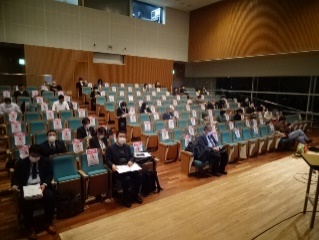 ２．報告　　「教育と福祉の連携による家庭教育支援モデル事業について」　　　　　　　　報告：能勢町健康福祉部　貝塚市教育委員会　泉大津市教育委員会　阪南市教育委員会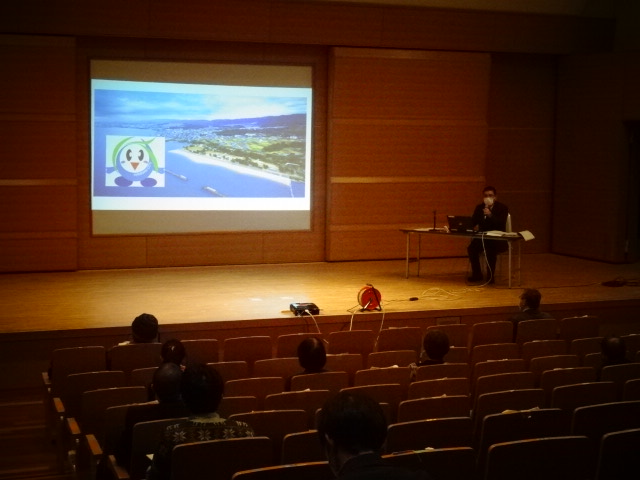 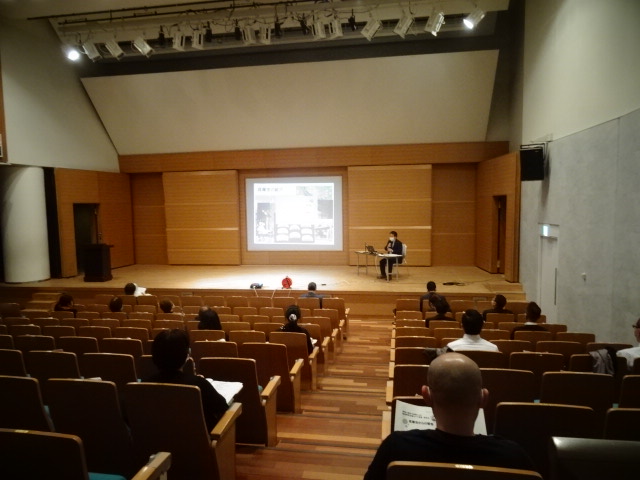 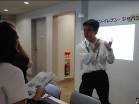 3．パネルディスカッション「家庭教育支援の充実に向けた教育と福祉の連携の成果と課題」　　　　　　　　　　　　　		コーディネータ：山本　智也 教授（大阪成蹊大学）					パネリスト：能勢町健康福祉部、泉大津市教育委員会、貝塚市教育委員会、阪南市教育委員会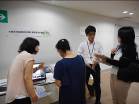 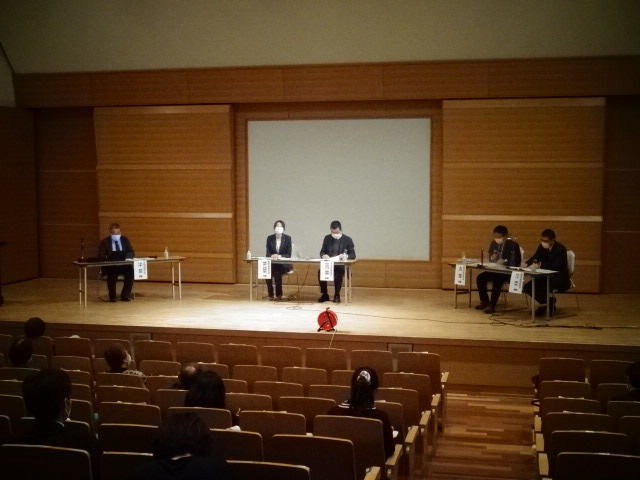 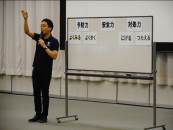 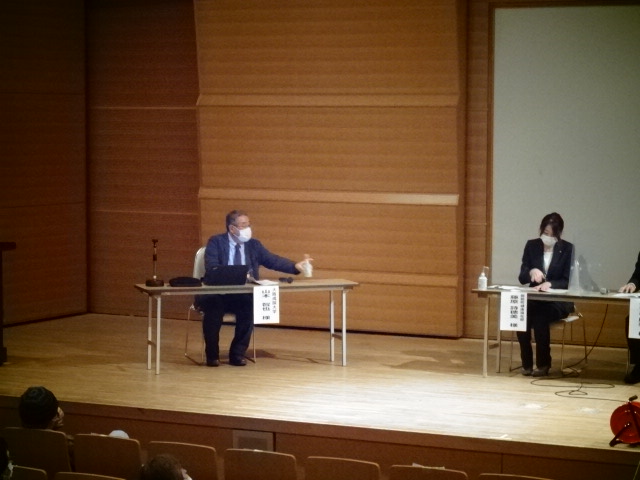 